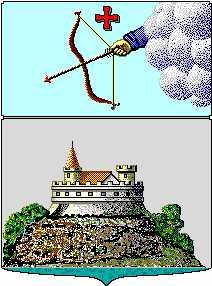 Управление финансов  г. СарапулаКрасная площадь, д. 8, г. Сарапул, УР, 427900 тел./факс: (34147) 4-19-04,  minfin-27@udm.netПРИКАЗВ целях совершенствования организации работы по составлению и исполнению бюджета города СарапулаПРИКАЗЫВАЮ:1. Внести в Порядок применения целевых статей классификации расходов бюджета города Сарапула, утвержденный приказом Управления финансов г. Сарапула от 18.04.2019 года № 61 «Об утверждении Порядка применения целевых статей классификации расходов бюджета города Сарапула для составления и исполнения бюджета города Сарапула» (в редакции приказов Управления финансов г. Сарапула от 17.06.2019 г. №126, от 23.08.2019 г. №165), дополнения согласно приложению.2. Контроль за исполнением данного приказа возложить на начальника бюджетного отдела Суслову О.В.Приложение к приказу Управления финансов г. Сарапулаот 30 октября 2019 г. № 191Изменения и дополнения,вносимые в Порядок применения целевых статей классификациирасходов бюджетов для составления и исполнения бюджета города Сарапула,утвержденный приказом Управления финансов г. Сарапула от 18.04.2019 года № 61Дополнить раздел 2 «Перечень и коды целевых статей расходов бюджета города Сарапула»  Порядка применения целевых статей классификации расходов бюджетов для составления и исполнения бюджета города Сарапула, утвержденного приказом Управления финансов г. Сарапула от 17.04.2019 года № 61 «Об утверждении Порядка применения целевых статей классификации расходов бюджетов для составления и исполнения бюджета города Сарапула» (в редакции приказа Управления финансов г. Сарапула от 17.06.2019 г. №126, от 23.08.2019 г. №165, от 14.10.2019 г. №183) дополнить следующими кодами целевых статей расходов:от 30 октября 2019 г.№ 191  О внесении дополнений в Порядок применения целевых статей классификации расходов бюджетов для составления и исполнения бюджета города СарапулаЗаместитель Главы Администрации                                                         города Сарапула по экономике и финансам –                           начальник Управления финансов г. СарапулаС.В. Бочкарева                                                                         08 0 02 00000Основное мероприятие «Реализация энергоэффективных технических мероприятий на объектах муниципальных учреждений и муниципальных унитарных предприятий»08 0 02 05770Реализация энергоэффективных технических мероприятий на объектах муниципальных учреждений08 0 02 S5770Реализация энергоэффективных технических мероприятий на объектах муниципальных учреждений